Luty 2012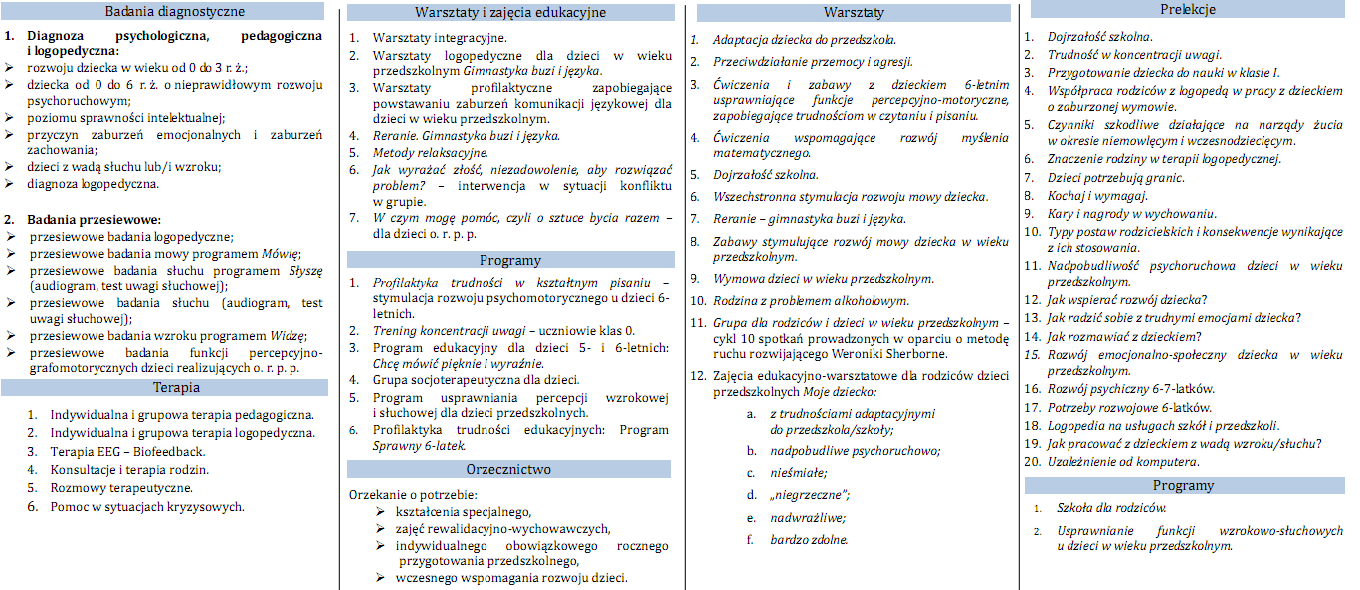 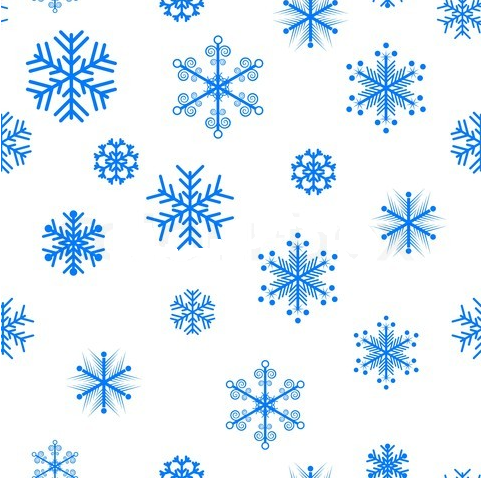 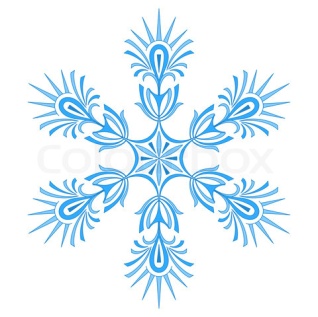 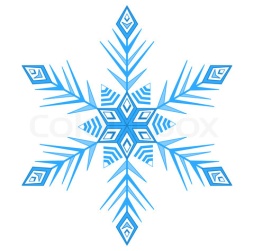 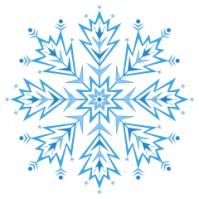 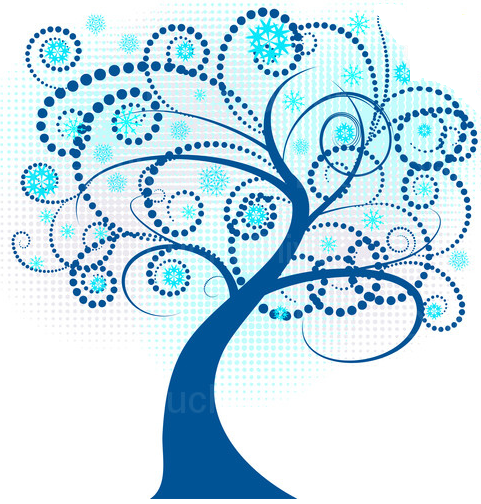 